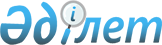 Солтүстік Қазақстан облысы Мағжан Жұмабаев ауданы мәслихатының 2022 жылғы 15 наурыздағы № 12-6 "2022 жылға арналған Солтүстік Қазақстан облысы Мағжан Жұмабаев ауданы бойынша кондоминиум объектісін басқаруға және кондоминиум объектісінің ортақ мүлкін күтіп-ұстауға арналған шығыстардың ең төмен мөлшерін бекіту туралы" шешімінің күшін жою туралыСолтүстік Қазақстан облысы Мағжан Жұмабаев ауданы мәслихатының 2022 жылғы 27 мамырдағы № 14-23 шешімі
      Қазақстан Республикасының "Құқықтық актілер туралы" Заңының 35-1-бабының 5-тармағына сәйкес, Мағжан Жұмабаев ауданының мәслихаты ШЕШТІ:
      1. Солтүстік Қазақстан облысы Мағжан Жұмабаев ауданы мәслихатының 2022 жылғы 15 наурыздағы № 12-6 "2022 жылға арналған Солтүстік Қазақстан облысы Мағжан Жұмабаев ауданы бойынша кондоминиум объектісін басқаруға және кондоминиум объектісінің ортақ мүлкін күтіп-ұстауға арналған шығыстардың ең төмен мөлшерін бекіту туралы" шешімі жойылсын.
      2. Осы шешім қабылданған сәттен бастап күшіне енеді.
					© 2012. Қазақстан Республикасы Әділет министрлігінің «Қазақстан Республикасының Заңнама және құқықтық ақпарат институты» ШЖҚ РМК
				
      Аудандық мәслихат хатшысы 

Т. Әбілмәжінов
